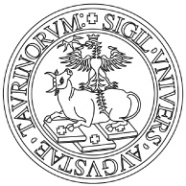 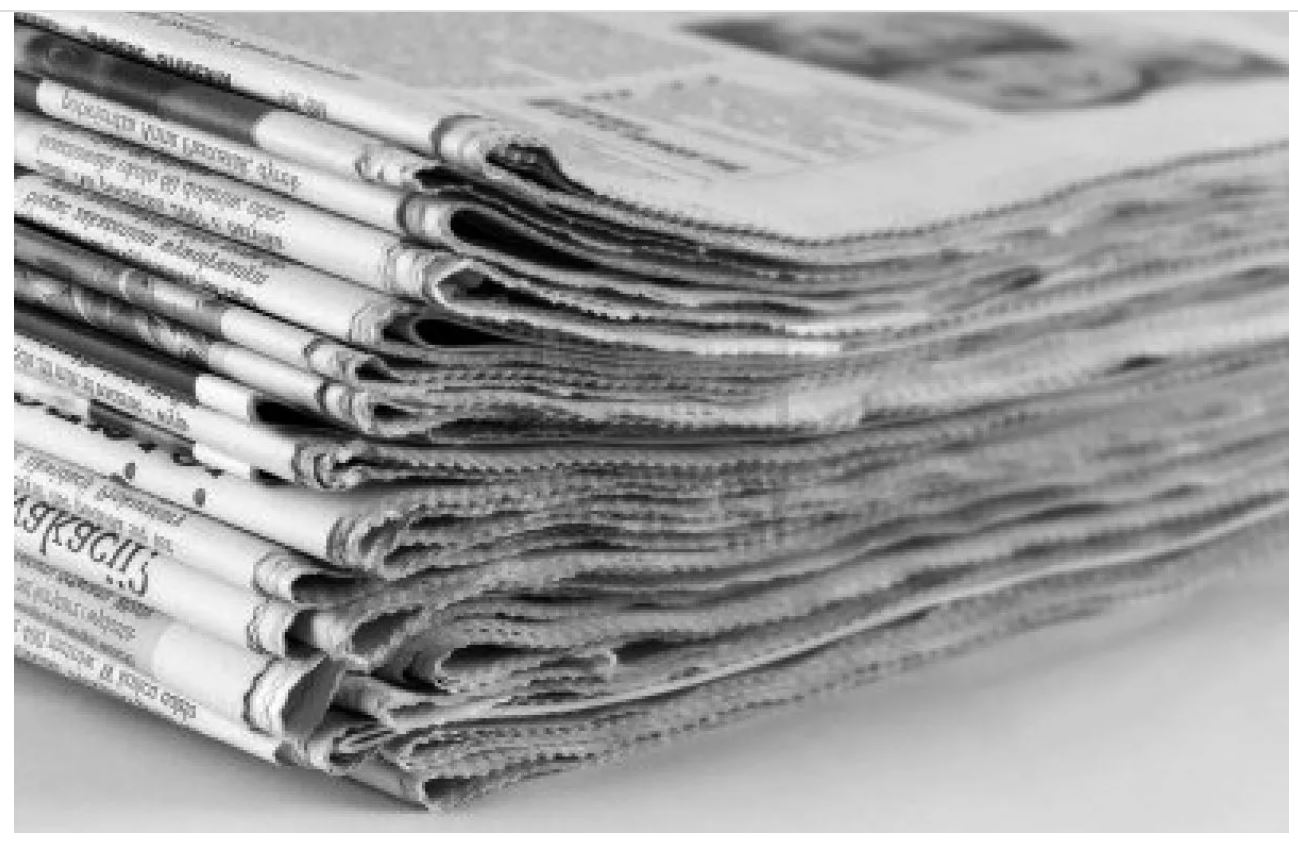 MARTEDI‘ 2 NOVEMBRE,   Mattino – 4 ore, Aula 39dalle ore 8:30  alle 10:15(on line, con possibilità di collegamento da parte delle classi delle scuole medie superiori):Desirée Marianini e Simone Pieranni Le tendenze alle quali prestare attenzione guardando alla Cina – 2 ore, in presenza,Quali dinamiche attraversano la società cinese di oggi e come imparare a distinguere le più rilevanti. Come tratteggiarle con occhi giornalistici?Obiettivo: inquadrare la contemporaneità cinese attraverso l‘analisi dei principali temi trattati dalla stampa locale e internazionale.dalle ore 10:30 alle ore 12.15 Desirée Marianini e Simone Pieranni Come la Cina comunica se stessa eLa comunicazione “ufficiale” da parte cinesePerché leggere la stampa statale? Come distinguere l’informazione dalla propaganda? Cosa ci vuole dire la Cina e cosa invece non ci dice?Obiettivo: imparare a decodificare la retorica ufficiale per relazionarsi correttamente con il paese.MERCOLEDI’  3 NOVEMBRE Pomeriggio – 4 ore - Dalle ore 14:00 alle ore 18:00Sala Cavour Edisu, Via Cavour 5 (con possibilità di collegamento o di partecipazione da parte di studenti e docenti delle scuole medie superiori, dove si insegna il cinese):Come i media internazionali scrivono di Cina – 2 ore, dalle h.14:00 - Simone PieranniCome raccontare la Cina senza cadere vittima di preconcetti, aspettative, e paure? Come evitare i doppi standard? Quali sono le principali tendenze della stampa internazionale nella narrativa sulla Cina e da che cosa sono dettate?Obiettivo: imparare a riconoscere gli stereotipi per sviluppare una comprensione del contesto del paese ed evitare strumentalizzazioni.Come la TV parla di Cina  – 2 ore dalle ore 16:00 – Desirée MarianiniIl linguaggio della televisione applicato alla Cina. Strumenti di lettura della grammatica del linguaggio televisivo. Come diventare uno spettatore consapevole: tre case studies, la Cina in TV.   GIOVEDI’ 4 NOVEMBRE – Mattino – 4 oreDalle ore 9:00 alle ore 13:00(on line, con possibilità di collegamento da parte delle classi delle scuole medie superiori, dove si insegna il cinese):Come i media italiani scrivono di Cina –  2 ore, dalle ore 9:00- Lorenzo LampertiIn che modo gli interessi politici ed economoci alterano la narrazione del paese? Quanto incide la polarizzazione dei media italiani sulla percezione della Cina in Italia?Obiettivo: abbandonare la visione italocentrica delle relazioni internazionali per comprendere la Cina in modo svincolato dalle dinamiche politiche e geo-politiche dettate dall’agenda interna. Provare a superare la dannosa divisione tra filocinesi e anticinesi per valutare in maniera corretta le relazioni bilaterali a tutti i livelli, diplomatici, commerciali e culturaliLa Cina sulla stampa italiana: il punto di vista della stampa cinese -  2ore - dalle ore 11:00,  CHEN Zhanjie, 陈占杰 Lorenzo LampertiGiornalista del team di China Files attualmente a Taipei (Taiwan), dove lavora come freelance collaborando con diverse testate, tra cui La Stampa, Il Manifesto, Affaritaliani, Eastwest. Responsabile del coordinamento editoriale di Associazione Italia-ASEAN, collabora anche con ISPI. Appartiene alla nuova generazione di giornalisti che conoscono profondamente le società, le culture e le lingue dei paesi dell’Asia Orientale, il cui lavoro attento e originale, costituisce un contributo molto importante e ci affranca dalle “veline” delle agenzie di stampa.Désirée Marianini TortaSinologa e documentarista, laureata in Lingue e Civiltà Orientali alla Sapienza di Roma con una tesi dal titolo “Temi di bioetica nella Cina contemporanea”, si specializza in regia e sviluppo progetti alla ZeLIGSchool for Documentary, Television and New Media di Bolzano.Studia all'Università di Pechino, alla Central China Normal University di Wuhan e all'Università Nankai di Tianjin. A Pechino lavora per Viva Group (agenzia di pubblicità e eventi) e per China Files, come autrice per prodotti audiovisivi e come redattrice per Caratteri Cinesi, sito di traduzione dalla blogosfera cinese. Torna a Roma nel 2016, collabora con case di produzione cinematografiche specializzate nelcinema-documentario, insegna cinese all'Università della Tuscia, all'Istituto Confucio di Roma e lavora come traduttrice.Simone PieranniLaureato in Scienze Politiche, nel 2009 ha fondato China Files, agenzia editoriale con sede a Pechino che collabora con media italiani con reportage e articoli di prima mano sulla Cina. Dal 2006 al 2014 ha vissuto in Cina, scrivendo per media italiani e internazionali. Dal 2014 lavora alla redazione esteri del Manifesto. Assieme a Giada Messetti, è autore del podcast sulla Cina Risciò, prodotto da Piano P. È autore di Brand Tibet (Derive Approdi, 2010), Cina Globale (Manifestolibri, 2017), del romanzo Genova Macaia (Laterza, 2017) e di Red Mirror, il nostro futuro  si scrive in Cina (Laterza, 2020), già tradotto in francese. Il mese scorso è uscito La Cina Nuova, sempre per i tipi di Laterza. Si distingue come voce informata, competente  ed equilibrata tra i giornalisti e opinionisti italiani che si occupano di Cina, ed è spesso ospite di trasmissioni televisive nelle principali reti italiane di stato e commerciali.CHEN Zhanjie, 陈占杰Giornalista dell’Agenzia di Stampa Xin Hua 新华/Nuova Cina